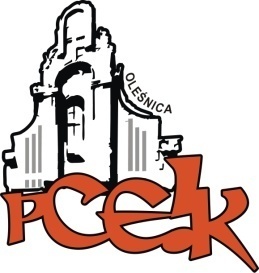 Zapraszamynauczycieli, rodziców - wychowanków PCEiK i wszystkich pracowników szkół i placówek oświatowych 
z terenu powiatu oleśnickiego zainteresowanych rozwojem osobistym 
do udziału w warsztatach w ramach:
LETNIEJ AKADEMII NAUCZYCIELAAtelierowa fotografia portretowa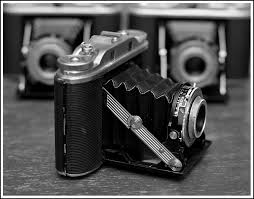 KOD: AW 09Termin:  PIERWSZY TYDZIEŃ WAKACJI,  4-8 lipca 2016 r., godz. 16.30-18.00Czas trwania:  10 godzin dydaktycznych (5x2 godziny dydaktyczne)Osoba prowadząca:  Iwona Pustelnik, absolwentka Międzynarodowego Forum Fotografii „KWADRAT”
                                                                     instruktor fotografii PCEiK.Cele:
Uczestnik po zakończeniu warsztatów:- zna zasady oświetlenia w fotografii portretowej,- zna podstawy obsługi aparatu fotograficznego,- zna podstawy kompozycji obowiązującej w fotografii portretowej.Zagadnienia:Podstawy oświetlenia. Poznanie podstawowych funkcji aparatu fotograficznego. Podstawy kompozycji.Osoby zainteresowane udziałem w formie doskonalenia prosimy o przesyłanie zgłoszeń do 15.06.2016 r. Zgłoszenie 
na szkolenie następuje poprzez wypełnienie załączonego formularza (Zgłoszenie udziału w formie doskonalenia) 
przez zainteresowanego uczestnika i przesłanie go pocztą mailową lub faksem (fax 071 314 01 72) do PCEiK. 
Formularz zgłoszeniowy znajduje się także na naszej stronie internetowej: www.pceik.plWpłaty na konto bankowe Numer konta: 26 9584 0008 2001 0011 4736 0005Rezygnacja z udziału w formie doskonalenia musi nastąpić w formie pisemnej faxem na numer: 071 314 01 72, najpóźniej na 3 dni robocze przed rozpoczęciem warsztatów. Rezygnacja w terminie późniejszym wiąże się z koniecznością pokrycia kosztów organizacyjnych w wysokości 50%. Nieobecność na zajęciach nie zwalnia z dokonania opłaty.
Odpłatność:Koszt udziału dla jednej osoby to 50 zł – za 10 godzin dydaktycznych zajęć warsztatowych w terminie od 4 do 8 lipca 2016 r.